                             STANSW Young Scientist Awards – Scoring Sheet 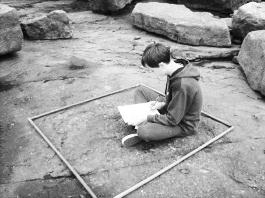 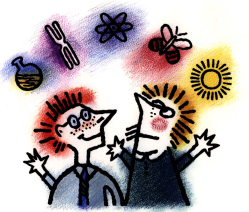 					   Years 10-12 *Survey	             * Scientific Investigations that are primarily surveys, e.g., field surveys, astronomical surveysCategory:  Biology   Chemistry   Earth & Environmental Science   Physics   (Please circle one)            Project IDType of Entry:   Individual   Team   (Please circle one) Student Name(s):School Name:										   Assessor’s NameProject Title:													 Evidence – Place a tick in the most appropriate region for each criteria scale“The strengths of your survey include:”   (circle two numbers from the list or write two comments)“Next time you could improve your entry by:”   (circle two numbers from the list or write two comments)        Nominations for Sponsored Awards	       Concerns (e.g. ethics, animal welfare, safety)        Score (1/2/3/4)	           Score: 10-12 *Survey Judging Criteria High Level           Satisfactory          Poor Level High Level           Satisfactory          Poor Level High Level           Satisfactory          Poor Level High Level           Satisfactory          Poor Level High Level           Satisfactory          Poor LevelWell-defined aimsClearly expressed the subject of the investigationIncluded clear, concise and relevant background researchIdentified and assessed a range of sampling techniquesConvincing arguments for selected procedure and technology Research showed originality in selection of sitePerformed a considered risk assessmentMethodically gathered data in planned sample areasRecorded data logically using standard mapping techniquesResearch showed creativity in data collection proceduresClassified sample areas identifying features of interest and variantsAnalysed and evaluated trends and patterns in collected dataPerformed a recognised statistical distribution analysisCritically synthesised information to evaluate proceduresSuggested directions for additional survey proceduresAcknowledged the source and type of  any assistance givenLogbook details stages of surveying processUsed clear, concise and meaningful language and visualsCompleted a valid and systematic survey of an area of interestAddressed an issue of social or scientific significanceExhibited deep understanding of related science concepts